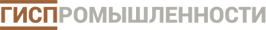 ИНСТРУКЦИЯ ПО РЕГИСТРАЦИИ НАПОРТАЛЕ ГИСП GISP.GOV.RU(ДЛЯ ЮРИДИЧЕСКИХ ЛИЦ)Начало работы на официальном портале gisp.gov.ruЗапустить браузер (рекомендуется регистрация в браузерах Яндекс или Google Chrome);В адресной строке ввести адрес: https://gisp.gov.ru/ и нажать на клавишу «Ввод»;На отобразившейся главной странице портала ГИСП, навести указатель мыши на кнопку «Новый пользователь», расположенную справа в верхней части страницы (Рисунок 1). 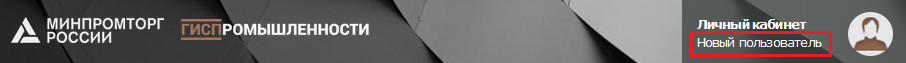 Рисунок 1. Кнопка «Новый пользователь»Отобразится меню (Рисунок 2) с пунктами:
Рисунок 2. Меню с пунктами для регистрации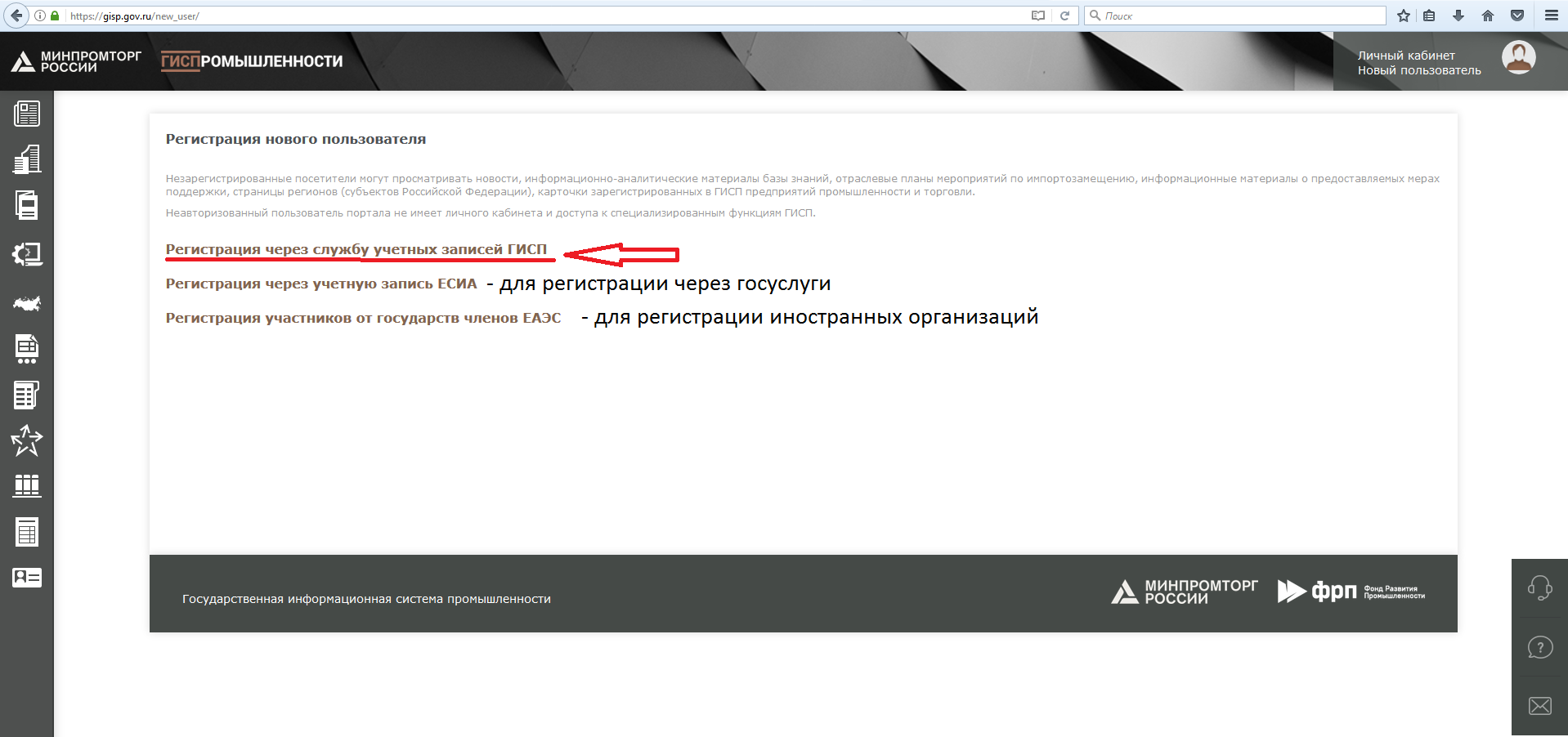 Нажмите на пункт «Регистрация через службу учетных записей ГИСП» для регистрации.2.  Регистрация организации/предприятия и их уполномоченных сотрудников на портале gisp.gov.ru 1.  ГИСП отобразит страницу с информацией о порядке регистрации в ЛК ФРП и ГИСП (см. Рисунок 3) на которой можно скачать данную инструкцию, скачать шаблон заявки на регистрацию в ГИСП и перейти по ссылке на заполнение онлайн-формы. 
Рисунок 3. Страница с информацией о регистрации.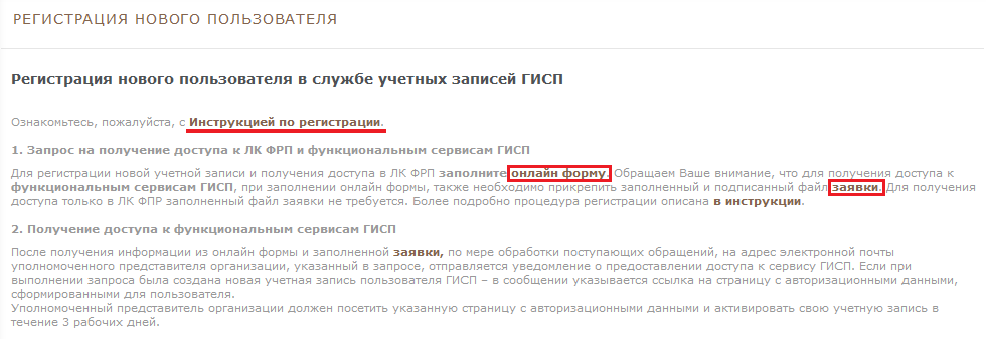 2.  Для регистрации в ЛК ФРП необходимо заполнить появившуюся онлайн форму с указанием всех обязательных сведений в соответствующих полях формы.Далее нажать “Отправить заявку”3.  Для регистрации в ГИСП необходимо:скачать по ссылке (см. Рисунок 3) и заполнить бланк «Заявки»Внимание! Заявку (см. Рисунок 4) необходимо заполнить на официальном бланке организации/учреждения, подписать электронно-цифровой подписью (ЭЦП) руководителя или уполномоченного сотрудника организации/учреждения, либо сделать скан-копию заявки, заверенную подписью руководителя и печатью организации/учреждения.поставить галочку в поле "Портал ГИСП"  (рисунок 5, стрелка с цифрой 2).В появившемся поле нажать на “Выбрать” и прикрепить заполненный и подписанный файл заявки (рисунок 5, стрелка с цифрой 3).Проверить заполнение всех остальных обязательных сведений в соответствующих полях онлайн формы.Нажать “Отправить заявку”.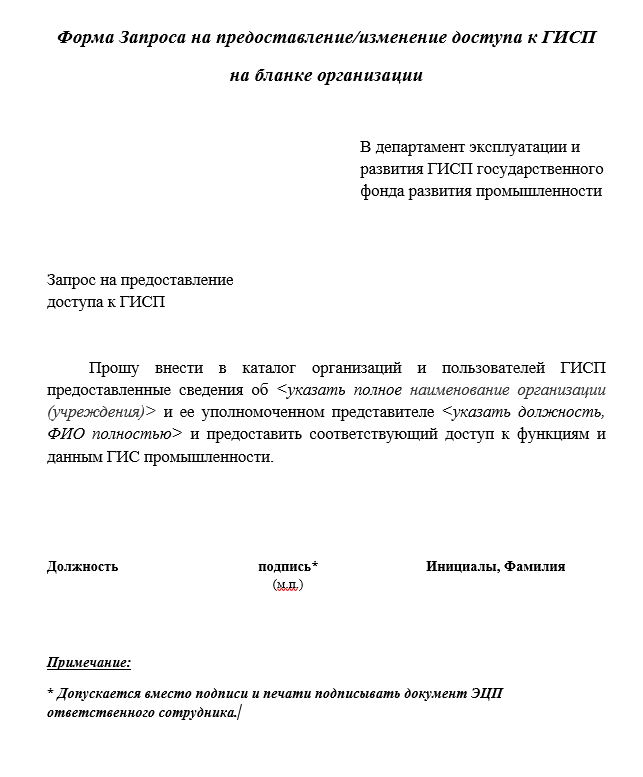 Рисунок 4. Бланк заявки.4.  Заполнение данных для регистрации в онлайн форме: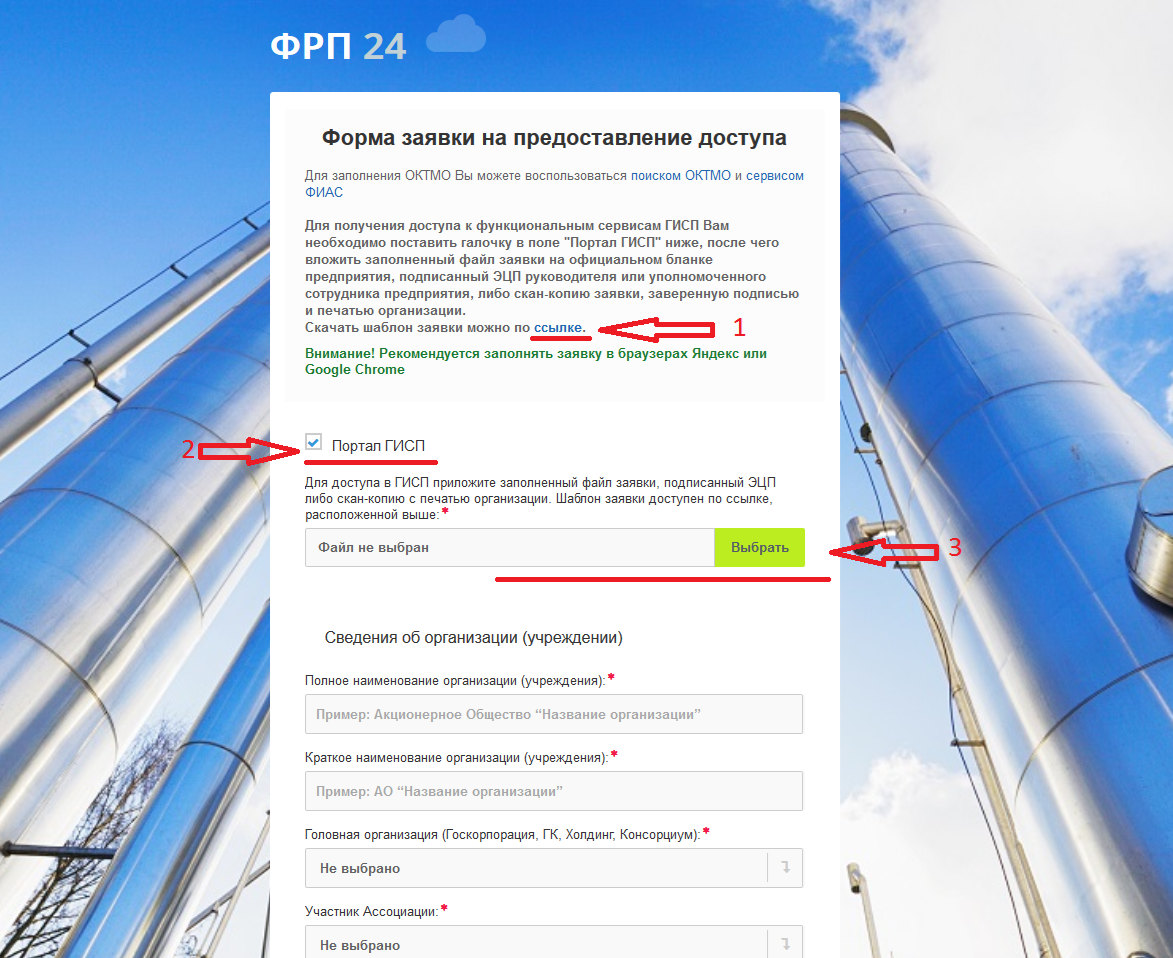 Рисунок 5. Онлайн форма регистрацииСведения об организации (учреждении):Полное наименование организации (учреждения): * обязательно к заполнениюКраткое наименование организации (учреждения): * обязательно к заполнениюГоловная организация (Госкорпорация, ГК, Холдинг, Консорциум): *если Ваша организация входит в Госкорпорацию, Группу Компаний, Холдинг, Консорциум, то следует это указать, выбрав ту в которую входит Ваша организация. Если в списках Вашей головной организации нет, выберите Другое и укажите точное название. Если не входит, то указать НЕТ.Участник Ассоциации: *если Ваша организация состоит в ассоциации, то следует это указать, выбрав ту в которой состоит Ваша организация. Если в списках Вашей ассоциации нет, выберите Другое и укажите точное название. Если не состоит, то указать НЕТ.Категория организации (учреждения): * обязательно к заполнению(Если нет подходящей, указываем “Другая категория”)Идентификационный код ЕСИА:(Номер в Единой Системе Идентификации и Аутентификации если он имеется)Отрасль промышленности: * обязательно к заполнению(Если нет подходящей, указываем “Другая”)ОГРН: * обязательно к заполнениюИНН: * обязательно к заполнениюОКТМО: * обязательно к заполнениюРегион: * обязательно к заполнениюГород, адрес: * обязательно к заполнениюСайт организации (учреждения): (если сайта нет просто укажите что отсутствует)Общий телефон организации (учреждения): * обязательно к заполнениюПримечания:(При необходимости укажите дополнительную информацию)Сведения об уполномоченном представителе организации (учреждения)Фамилия: * обязательно к заполнениюИмя: * обязательно к заполнениюОтчество: Телефон: * обязательно к заполнению (можно указать несколько телефонных номеров)E-mail: * обязательно к заполнениюВнимание! На указанный e-mail будет выслано письмо о подтверждении регистрации, с логином и паролем.Должность: * обязательно к заполнениюПодразделение: 5. Образец ответного письма, который должен прийти Вам на электронную почту после успешной регистрации.Добрый день, Дмитрий АнатольевичВам предоставлен доступ согласно Вашей заявке (номер заявки указывается в теме письма)Данные для входа:Логин: <логин>
Пароль: <пароль>Для входа в Личный кабинет ФРП перейдите по ссылке:https://lk.rftr.ru/Для входа в Личный кабинет ГИСП перейдите по ссылке:https://gisp.gov.ru/  Для получения консультаций о порядке подачи заявки на заем Вы можете обратиться по телефонам:8 495 120-24-168 800 500-71-29